 Mesefeldolgozás *FeladatsorJanecskó Kata: A rózsaszín unikornis c. meséjének feldolgozásához(Szitakötő 63. lapszám, 10. oldal)1) Mesejósok: A mese olvasása előtt és részenkénti olvasása közben a gyerekek kérdésekre válaszolnak: Pl. 	- A cím alapján: Kikről szól vajon a mese? Szerinted kik lesznek az unikornis társai?- Az első/ bevezető rész elolvasása után: Mit gondoltok, hogyan fog folytatódni?       						     Mit döntöttek el a leselejtezett játékok?                                                                              Vajon hová mehetett egy rózsaszin unikornis? Miért?            - Jósold meg a befejezést!  - Hasonlítsd össze a mese befejezését az általad kitalált befejezéssel!2. Mutasd be! Milyen volt Uri, a mesebeli unikornis? (szóban)3. Alkoss összetett szavakat! Kösd össze különböző színekkel az összeillőket!               (szókártyákkal, vagy táblán)                  	gőz                              	kerék                     	hullám                         	mozdony                      	óriás                            	kert                      	cél                                	lövölde                     	állat                             	vasút                    	vidám                             	lovarda                     	mini                                	park4. Villámkérdések. Válaszolj röviden!Hol volt Uri lakhelye?   ....................................................Ki volt a szomszédja?    ...................................................Melyik játék esett a tóba?  ..............................................Hol próbálkozott Uri? .....................................Miért nem illett a flamingók közé? .........................................Minek tartották az orrszarvúk? .........................................Hol találta ismét hasznosnak magát? .....................................Kiket szeretett nagyon a kis unikornis? ...................................5. Mesélj az ábra alapján! Milyen utat járt be a körhintáról leszerelt unikornis?Vidámpark .................. → Állatkert ..................... → Minilovarda(probléma)                          (állomások)                           (megoldás)(kétségbeesés)                     (útkeresés)                          (elégedettség)Készítsetek történetpiramist a mese alapján! (kis kártyákon, csoportban)                                1. ................(főszereplő)                        2. ..................   .................... (tulajdonságai)                   3. ..................   ................   ................... (probléma)               4. ....................     .....................   ...................   ................ (helyszínek)           5. ........................................................................................ (egy esemény)        6. ............................................................................................... (egy másik esemény)   7. ..................................................................................................... (egy harmadik esemény)8. ............................................................................................................ (a mese befejezése/ tanulság)7. Élménybeszámoló: Voltál-e vidámparkban/játszóházban? Kivel? Mikor? Mi tetszett ott?    (Beszélgetés párban. Két kört alakítunk, külső és belső kört, melyek elmozdulnak egy-egy páros mesélés után, majd új társak mesélnek röviden egymásnak a személyes élményekről/visszakérdezés/ Mit találtál érdekesnek a társad beszámolójában?)........................................................................................................................................................8.  Alkoss összetett szavakat, melyeknek előtagja  a „kör” szó!                                Például: KÖR + hinta = körhinta  *Eljátszunk egy kedvenc énekes-mozgásos körjátékot! 9. Mi jut eszedbe a KÖRFORGÁS-ról? - Ötletbörze/ Brainstorming a témáról(A folyóirat pályázatának előrevetítése: Kivel állnál egy körbe és miért? Mire használnátok a közös erőtöket?   ...........................................................................................................................................................* Művészeti tevékenység/ Kézműves foglalkozás: Körmandala-színező, Csoportmunkában kartonpapírból körhinta-figurák rajzolása, festése és a körhinta „összeszerelése” (hurkapálca+gyurmatalp+sajtosdoboz - körben a felragasztott figurák, pl. hintaló, kisautó stb.           Jól összeillesztve még forgatható is  )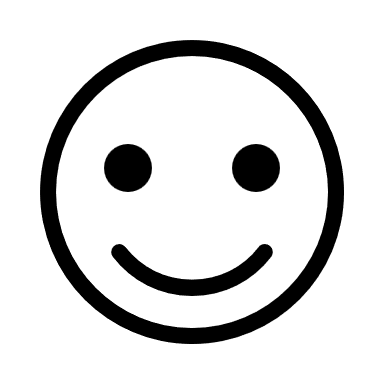 Mesefeldolgozás * Feladatsor / MEGOLDÁSOKJanecskó Kata: A rózsaszín unikornis c. meséjének feldolgozásához(Szitakötő 63. lapszám, 10. oldal)2. Mutasd be: Milyen volt Uri, a mesebeli unikornis? (szóban)   babarózsaszin, kétségbeesett, szomorú, elégedett, boldog3. Alkoss összetett szavakat! Kösd össze különböző szinekkel az összeillőket!     (szókártyákkal, vagy táblán)                    gőz                            	kerék                          Összetett szavak: gőzmozdony                    hullám                         	mozdony                      		    hullámvasút                    óriás                            	kert                              		    óriáskerék                    cél                                	lövölde                         		    céllövölde                    állat                             	vasút                              		    állatkert                    vidám                             	lovarda                       			    vidámpark                    mini                                	park                           			    minilovarda4. Villámkérdések. Válaszolj röviden!     	Hol volt Uri lakhelye?   .......   a vidámpark körhintáján      	Ki volt a szomszédja?    ......   az öntelt gőzmozdony     	Melyik játék esett a tóba?  .... a piros kisautó     	Hol próbálkozott Uri ? ....  az állatkertben      	Miért nem illett a flamingók közé? ...... mert négy lába volt     	Minek tartották az orrszarvúk? .... nyüzügének, nyamvadéknak      	Hol találta ismét hasznosnak magát? .... a minilovardában     	Kiket szeretett nagyon a kis unikornis? ... a gyerekeket.6. Készitsetek történetpiramist a mese alapján! (kis kártyákon, csoportban)       pl.                                1  Uri /unikornis (főszereplő)                        2 rózsaszín, szomorú (tulajdonságai)                   3  A vidámpark végleg bezár. (probléma)               4.  vidámpark, állatkert, tó, minilovarda (helyszínek)           5. Uri búcsút vesz a vidámparktól, a körhintától. (egy esemény)        6.  Követi a kisautót, aki beleesik az állatkerti tóba. (egy másik esemény)   7. A flamingók és az orrszarvúak is kicsúfolják a szomorú unikornist. (egy harmadik esemény)8. Uri megtalálja helyét a minilovardában a gyerekek és saját örömére. (a mese befejezése/ tanulság)8.  Alkoss összetett szavakat, melyeknek előtagja  a „kör” szó!      KÖR + hinta = körhinta  Körjáték, körforgalom, körvonal, körforgás, körüzenet, körtánc stb.  *Eljátszunk egy kedvenc énekes-mozgásos körjátékot! Kör, kör, ki játszik? Aki nem jön, nem játszik